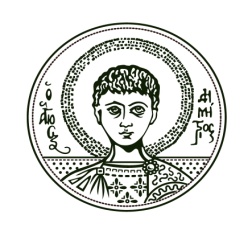 Aριστοτέλειο Πανεπιστήμιο ΘεσσαλονίκηςΔΙΕΥΘΥΝΣΗ ΣΥΝΤΟΝΙΣΜΟΥ ΑΚΑΔΗΜΑΙΚΩΝ ΜΟΝΑΔΩΝΤΜΗΜΑ ΔΙΕΘΝΩΝ ΣΧΕΣΕΩΝ (Τηλ. επικοινωνίας: 2310 996742, 995307)Scholarship for Green Challenge student Conference & competition- DTU AITHΣH 1. Προσωπικές πληροφορίες Όνομα ___________________________________________________ Επώνυμο __________________________________________________ Όνομα πατέρα_____________________________________________Ημερομηνία γέννησης ______________________________________Τόπος Γέννησης ____________________________________________Επάγγελμα ________________________________________________Διεύθυνση μόνιμης κατοικίας (Οδός, Αριθμός, Ταχ. Κώδικας, Πόλη)____________________________________________________________________________________________________________________Διεύθυνση Αλληλογραφίας στον τόπο σπουδών       (Εφόσον διαφέρει από την παραπάνω) __________________________________________________________e-mail   ____________________________________________________Τηλ ___ __________________________________________________Φαξ   ____ _________________________________________________2. Ακαδημαϊκές πληροφορίες α. Προπτυχιακές σπουδές __________________________________________________________β. Μεταπτυχιακές σπουδές i. Τμήμα, ΠΜΣ,  έτος  ή Τμήμα, Επόπτης Καθηγητής, έτος) ______________________________________________________________________________________________________________________________________________________________________________γ. Γνώση ξένων γλωσσών(γλώσσες, επίπεδο, αποκτηθέντα πιστοποιητικά)____________________________________________________________________________________________________________________Προθεσμία υποβολής αιτήσεως έως:  12 Mαρτίου 2018, στις 12:00 το μεσημέριΈχετε κάνει ή θα κάνετε αίτηση φέτος για άλλη υποτροφία και ποιά; (π.χ Έρασμος, ξένη κυβέρνηση)__________________________________________________________________________________________________________Για ποιους λόγους ενδιαφέρεστε να παρακολουθήσετε αυτό το Πρόγραμμα και πώς συνδέονται με τις παρούσες σπουδές σας ή/και τα μελλοντικά σας σχέδια; __________________________________________________________________________________________________________________________________________________________________________________________________________________________________________________________________________________________________________________________________________________________________________________________________________________________________________________________________Ο/Η Υπογραφόμενος (η), κάνω αίτηση για συμμετοχή στο:-2 ήμερο φοιτητικό  συνέδριο 20-22 /6/2018                 □-Πρόγραμμα  3 εβδομάδων (αρχές Ιουνίου-22/6/2018) □Έχω συμπεριλάβει στην αίτησή μου (υποχρεωτικώς)- Αναλυτική Βαθμολογία			              □(με αναγραφόμενο τον Μ.Ο. επιδόσεως και τις αποκτιθείσες ΔΜ)- Αντίγραφο πτυχίου (εφόσον πρόκειται για μτπτχ. φοιτητ.)    □                              - Βιογραφικό Σημείωμα (στην Αγγλική γλώσσα)                       □	- Δύο (2) Συστατικές Επιστολές από μέλη ΔΕΠ(στην Αγγλική γλώσσα)                                                                                             □- Αντίγραφα Πιστοποιητικών γνώσης ξένων Γλωσσών □                                                                        Ημερομηνία ____________________________________Υπογραφή 